Capital Country Cavy Club Inc. Membership FormIf you live in the:                       ACT, Queanbeyan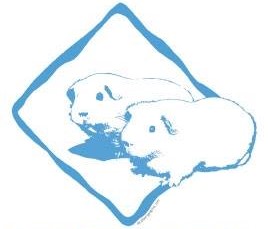            Regional NSW, Southern Highlands                          or south of Picton                       you’ll want to join the                                             Capital Country Cavy Club. Name/s:…………………………………………………………………………………………………………………………………………………….Please use BLOCK letters (Please include ALL names if applying for Double/Partnership Membership) Stud Name/s (ANCC registered only): ..........................................................................................................Address: ...........................................................................................................................Post Code…………… Phone no./s: ..................................................Email: ………………………………………………………………………………….Your breed/s: .................................................................................................................................................                  Please tick if you want these details on the CCCC Inc. website Breeders’ Directory. I/we hereby agree to abide by the Rules of the Capital Country Cavy Club Inc and understand the committee reserves the right to refuse any membership. .…………………………………………………………………………………………………………………………………………………………………Signature/s                                                                                                                                           Date DIRECT DEPOSIT. Receipt attached If direct deposit is used, a copy of the receipt must accompany the Membership Form. Please use YOUR NAME as the reference.   CHEQUE. Payable to CCCC Inc. Capital Country Cavy Inc. Club Membership FeesCapital Country Cavy Inc. Club Membership FeesCapital Country Cavy Inc. Club Membership FeesCapital Country Cavy Inc. Club Membership FeesPAYMENT: Please send completed form with correct payment (CHEQUE) or DIRECT DEPOSIT RECEIPT to the Secretary. CHEQUE: Payable to:      Capital Country Cavy Club Inc. (CCCC Inc.). DIRECT DEPOSIT: BSB 062-593 Account No. 1048 6766 Commonwealth Bank.PAYMENT: Please send completed form with correct payment (CHEQUE) or DIRECT DEPOSIT RECEIPT to the Secretary. CHEQUE: Payable to:      Capital Country Cavy Club Inc. (CCCC Inc.). DIRECT DEPOSIT: BSB 062-593 Account No. 1048 6766 Commonwealth Bank.New Membership             OR          Renewal                New Membership             OR          Renewal                PAYMENT: Please send completed form with correct payment (CHEQUE) or DIRECT DEPOSIT RECEIPT to the Secretary. CHEQUE: Payable to:      Capital Country Cavy Club Inc. (CCCC Inc.). DIRECT DEPOSIT: BSB 062-593 Account No. 1048 6766 Commonwealth Bank.PAYMENT: Please send completed form with correct payment (CHEQUE) or DIRECT DEPOSIT RECEIPT to the Secretary. CHEQUE: Payable to:      Capital Country Cavy Club Inc. (CCCC Inc.). DIRECT DEPOSIT: BSB 062-593 Account No. 1048 6766 Commonwealth Bank.Single ($35)$PAYMENT: Please send completed form with correct payment (CHEQUE) or DIRECT DEPOSIT RECEIPT to the Secretary. CHEQUE: Payable to:      Capital Country Cavy Club Inc. (CCCC Inc.). DIRECT DEPOSIT: BSB 062-593 Account No. 1048 6766 Commonwealth Bank.PAYMENT: Please send completed form with correct payment (CHEQUE) or DIRECT DEPOSIT RECEIPT to the Secretary. CHEQUE: Payable to:      Capital Country Cavy Club Inc. (CCCC Inc.). DIRECT DEPOSIT: BSB 062-593 Account No. 1048 6766 Commonwealth Bank.Double/Partnership/Family ($45)$The Secretary, CCCC Inc. Nikki White PO Box 513Erindale ACT 2903   Enquiries: reguli@netspeed.com.au Membership renewals due 31 August.Please note: Membership  includes online colour version  of the cavy newsletter.  Stud Ad – A free service for Members. Contact Editor.The Secretary, CCCC Inc. Nikki White PO Box 513Erindale ACT 2903   Enquiries: reguli@netspeed.com.au Membership renewals due 31 August.Please note: Membership  includes online colour version  of the cavy newsletter.  Donation (thank you)$The Secretary, CCCC Inc. Nikki White PO Box 513Erindale ACT 2903   Enquiries: reguli@netspeed.com.au Membership renewals due 31 August.Please note: Membership  includes online colour version  of the cavy newsletter.  The Secretary, CCCC Inc. Nikki White PO Box 513Erindale ACT 2903   Enquiries: reguli@netspeed.com.au Membership renewals due 31 August.Please note: Membership  includes online colour version  of the cavy newsletter.  TOTAL ENCLOSED $